Letter of Intent: New Hampshire State RepresentativeSociety of Critical Care MedicineNovember 10th, 2020. Dear Sir or Madam, I am writing to express my keen interest in becoming a representative for the state of New Hampshire at the Society of Critical Care Medicine. I am committed to advancing the goals of SCCM in promoting excellence in critical care through building effective educational resources, communication channels, professional development opportunities, and advocacy initiatives. I completed my anesthesia residency at the Brigham and Women’s Hospital and critical care fellowship at Duke University Hospital. Since 2017, I have worked at Dartmouth-Hitchcock Medical Center as an attending anesthesiologist and intensivist in the surgical ICU and TeleICU. I work with and teach residents from various specialties, physician assistants, certified nurse anesthetists, and medical students.As an academic clinician, I am highly motivated to foster opportunities for trainees and practicing clinicians to keep abreast of evidence-based medicine, pursue high quality care for critically ill patients, and participate in research collaborations. As a faculty member of the Medical Education Committee for the Geisel School of Medicine, I participate in curriculum development and revision to best equip medical students to be effective physicians. At the start of the COVID pandemic, I collaborated with colleagues to build a repository of resources on management recommendations and presented at grand rounds and seminars to educate non-ICU clinicians on the care of patients in respiratory failure. With my experience in the surgical ICU and TeleICU, I was invited to be a panelist on a Webinar hosted by the American College of Chest Physicians on “COVID-19 in Rural America: Challenges, Solutions, and Tele-ICU Support.”  My experiences attest to my skills in leadership and teamwork. As the Medical Director of the Perioperative Care Clinic at Dartmouth-Hitchcock, I have partnered with surgeons, nurses, hospital executives, and administrative staff to redesign our preoperative evaluation process and provide value-based care. Under my leadership, we have piloted a screening tool to identify patients requiring preoperative optimization and implemented patient-tailored care pathways.  Additionally, I serve as the Clinical Division Director for Solid Organ Transplant and participate in multidisciplinary initiatives to design protocols and revise clinical management pathways for transplant patients.With my clinical and leadership experience, and dedication to advancing quality care for critically ill patients, I embrace the opportunity to serve in the SCCM. I would be happy to provide references and to discuss my interest further. Yours Sincerely,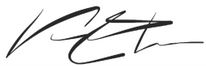 Vinca Chow, M.D. Assistant Professor of AnesthesiologyDartmouth-Hitchcock Medical Centervinca.w.chow@hitchcock.org 